ПОСТАНОВЛЕНИЕСовета ОМОР «Российский Союз строителей»4 декабря 2018 года 								 г. МоскваЗаслушав и обсудив доклад президента РСС В.А.Яковлева «О взаимодействии Российского Союза строителей со строительным комплексом страны в 2018 году, задачах по выполнению «майского» указа Президента Российской Федерации № 204 от 07.05.2018 в 2019 и последующих годах», информацию первого вице-президента РСС В.А.Дедюхина «О плане работы РСС на 2019 г.»,  содоклады и выступления участников заседания,Совет ОМОР «Российский Союз строителей» ОТМЕЧАЕТ:2018 год – год активного реформирования строительной отрасли и промышленности строительных материалов. Принятие жизненно важных федеральных законов, в том числе 218 – ФЗ, ряда нормативно-правовых актов в области ценообразования, поддержки отдельных отраслей стройиндустрии, в том числе деревянного домостроения, оказывающих существенное влияние на жизнь строительного сообщества.Издан Указ Президента Российской Федерации №204 от 07.05.2018, определяющий национальные цели и стратегические задачи развития страны на предстоящий президентский срок, до конца 2024 года, в том числе в области строительства жилья и развития инфраструктуры, (Национальный проект «Жильё и городская среда»), составными частями которого являются 4 федеральных проекта: «Жильё», «Формирование комфортной городской среды», «Ипотека», «Обеспечение устойчивого сокращения непригодного для проживания жилищного фонда».Национальный проект «Жильё и городская среда» на заседании Совета при Президенте Российской Федерации рассмотрен и утверждён. В настоящее время Правительством страны, профильными министерствами, общественными организациями проводится работа по наполнению содержанием федеральных проектов.За 10 месяцев текущего года построено 694,6 тыс. квартир общей площадью 45,5 млн. кв. м жилья, что составляет 96,4% от 10 месяцев 2017 года, доля индивидуального домостроения составляет в этом объёме  49,1%.На прежнем уровне сохранилось производство строительных материалов.За 10 месяцев текущего года выдано 813 тысяч ипотечных кредитов на сумму 1,5 трлн рублей, что на 21% больше, чем за 10 месяцев 2017 года.За основу деятельности Российского Союза строителей в 2018 году были взяты своевременность реагирования на принятые федеральные и региональные законы и нормативно-правовые акты, взаимодействие с федеральными, региональными, муниципальными органами власти, региональными Союзами строителей, профессиональными ассоциациями, строительным сообществом, отраслевыми учебными заведениями.В текущем году в регионах с участием руководителей субъектов Российской Федерации проведены выездные заседания Правления (Вологодская, Курганская, Архангельская, Ростовская, Калининградская, Нижегородская области, Республики Крым и Карелия), где рассмотрены вопросы и выработаны предложения по развитию малоэтажного, сельского, деревянного домостроения, реконструкции и капитальному ремонту зданий и сооружений, применению энергоэффективных материалов и технологий, борьбе с фальсифицированной и контрафактной продукцией, повышению роли отраслевой науки, развитию взаимодействия региональных союзов с органами власти различного уровня. На заседании Правления РСС в Архангельске рассмотрены замечания и предложения в национальный проект «Жильё и городская среда», разработанные созданной Союзом рабочей группой. Постановление Правления, содержащее рекомендации РСС по данному вопросу, направлено в Правительство Российской Федерации, отраслевые министерства. Постановление было также направлено для информации в территориальные Союзы и организациям – членам РСС.В ходе заседаний Правления неоднократно отмечалось, что, по мнению РСС, в сфере малоэтажного строительства и капитального ремонта привлечение средств инвесторов через механизм государственно-частного партнёрства является одним из наиболее эффективных способов решения проблем финансирования. Вопросы ценообразования, переход отрасли на ресурсный метод, реализации 218-ФЗ, рассмотрены на заседаниях Правления в Москве. О невозможности развития отрасли без проведения серьёзных изменений  в указанных нормативно-правовых актах были поставлены в известность Администрация Президента и Правительство Российской Федерации, а также Минстрой РФ. Созданы рабочие группы для доработки нормативно-правовых актов.Для своевременной подготовки предложений по развитию отрасли ежеквартально проводятся совещания руководства РСС с председателями Комитетов. Созданы: Комитет РСС по взаимодействию застройщиков с органами государственной власти, Комитет по международной деятельности и Комитет по выставочной деятельности.Активно продвигали свои идеи и проекты разработанных ими нормативно-правовых актов председатели Комитетов РСС: Басина В.А., Бритов О.А., Головин С.В., Лёзина Е.В., Мытарев С.А., Тишков В.В., Хабелашвили Ш.Г., Шелковый А.Н.Требует совершенствования работа вице-президентов РСС в сфере  взаимодействия с региональными Союзами и строительным сообществом.Члены РСС активно участвуют в проводимых в стране выставочных мероприятиях, «круглых столах», дискуссиях, организуемых профессиональными союзами, ассоциациями, органами власти.Кардинально улучшены технические характеристики сайта за счет его перевода на новую техническую базу, полностью изменена и стала более логичной и понятной его структура, улучшились динамика и содержание материалов.В 2018 году подписаны соглашения о взаимодействии с Минпромторгом России, Роскосмосом, Министерствами строительства Архангельской, Калининградской, Нижегородской областей, Комитетом государственного строительного надзора города Москвы, Союзом строителей Монголии.В августе подведены итоги 22-го Всероссийского конкурса на лучшую строительную организацию, предприятие строительных материалов и стройиндустрии за 2017 год и 14-го Всероссийского конкурса на лучшую проектную и изыскательскую организацию за 2017 год. 163 организации-победителя получили награды РСС.Совет ОМОР «Российский Союз строителей» ПОСТАНОВЛЯЕТ:Признать деятельность Правления Российского Союза строителей по выполнению решений X Съезда Союза и последующих Правлений за 2018 год положительной.Считать приоритетными задачами РСС на 2019 год задачи, вытекающие из Национального проекта, направленные на его актуализацию и выполнение:– совершенствование системы финансирования строительства;-  коренное изменение системы ценообразования;-  развитие малоэтажного жилищного строительства, особенно на селе;- дальнейшее совершенствование системы технического регулирования и института государственной и негосударственной экспертизы;-  вопросы организации и технологии капитального ремонта;- модернизацию отечественной промышленности строительных материалов и производства строительной техники;   -развитие системы подготовки кадров для строительного комплекса и отраслевой науки.       3. Продолжить совершенствование организационной деятельности РСС по направлениям:повышения роли вице-президентов РСС, в том числе работающих на территориях, опора на работу комитетов РСС, поддержка действующих и создание комитетов по новым направлениям деятельности, организация взаимодействия между ними;- укрепления и расширения связей с региональными союзами и другими членами РСС;- привлечения новых членов в состав Союза, в том числе путем усиления действующих и формирования новых комитетов;- развития и укрепления взаимодействия с органами законодательной и исполнительной власти на федеральном, региональном и муниципальном уровнях, с различными общественными организациями в России и за рубежом.Дирекции РСС, председателям Комитетов, руководителю рабочей группы по подготовке предложений РСС в Указ Президента Российской Федерации №204 от 07.05.2018 Шелковому А.Н. продолжить работу с рабочими органами Министерства строительства и ЖКХ и Правительства Российской Федерации по доработке федеральных проектов, национального проекта «Жильё и городская среда»Принять к исполнению предложенный план работы на 2019 год;Обратить внимание членов Правления на необходимость регулярного участия в заседаниях Правления.Правлению РСС:- продолжить практику выездных заседаний Совета, Правления и Президиума Правления РСС;- в субъектах РФ продолжить работу по созданию представительств РСС и Союзов строителей;Согласиться с предложенными изменениями в составе:а) Совета РСС:вывести из состава Совета:- Омельченко Владимира Васильевича – по причине утраты связи с Союзом строителей Кубани;- Щербу Вячеслава Григорьевича, генерального директора «Химкинского СМУ МОИС-1» – на основании заявления;- Сукачёва Евгения Дмитриевича – в связи с прекращением деятельности НП «Союз Белгородских строителей»; - Старовойтова Андрея Станиславовича - по причине утраты связи с НИУ МГСУ;избрать в состав Совета:Ярошевича Владислава Анатольевича – управляющего партнёра ООО «Пешеланский гипсовый завод»;б) Правления РСС:вывести из состава Правления:Нагорова Евгения Геннадьевича – Президента Союза строителей Костромской областиВице-президентам, Дирекции Союза продолжить работу по активизации деятельности региональных Союзов и организаций, вовлечению в РСС новых членов и укреплению финансовой дисциплины.Обратить внимание Дирекции и вице-президентов РСС на необходимость укрепления связи cо строительным сообществом Сибирского, Дальневосточного и Северо-Кавказского федеральных округов.Поручить Дирекции и комитетам РСС активнее принимать участие в законотворческой деятельности в рабочих группах и экспертных советах органов федеральной, региональной и муниципальной власти, Общественной палате РФ.Поддержать предложение председателя Комитета по ценообразованию и сметному нормированию в строительстве Головина С.В. о необходимости участия экспертов региональных Союзов строителей в деятельности Комитета и рабочих групп Минстроя РФ.Принимая во внимание воздействие, которое окажет на состояние дел в отрасли внесение изменений в законодательство, предусматривающее право заказчика по соглашению сторон изменять цену контрактов подлежащих исполнению после 01.01.2019 с учетом изменения ставки НДС до 20%, поддержать предложение председателя Комитета РСС по развитию конкуренции в строительной отрасли Лёзиной Е.В. о необходимости обращения в Правительство РФ, Министерство финансов и Министерство строительства с предложением о дополнении положения ст.95 Закона о контрактной системе частью 1.1, устанавливающей не право, а обязанность сторон изменять цену контракта, в связи с изменением законодательства Российской Федерации о налогах и сборах.Поручить первому вице-президенту Дедюхину В.А. согласовать с Министерствами транспорта и энергетики Российской Федерации Соглашения о взаимодействии.Дирекции Союза более активно работать с членами Союза по выполнению ими уставных обязанностей.Утвердить решения о приеме организаций в состав Союза, согласно Постановлений  Правления РСС за 2018 год.Утвердить решения об исключении организаций из состава Союза, согласно Постановлений  Правления РСС за 2018 год.Одобрить подписание Соглашения о сотрудничестве и взаимодействии между Российским Союзом строителей, и Акционерным обществом «ВЭБ-лизинг»;Поручить исполнительной дирекции РСС разместить данное Постановление Совета на сайте РСС и журнале «Строительная Орбита». Совет благодарит ректора НИУ МГСУ Волкова Андрея Анатольевича, Президента НИУ МГСУ Теличенко Валерия Ивановича за содействие успешному проведению заседания Совета Российского Союза строителей, Первого Заместителя председателя Комитета Государственной Думы по транспорту и строительству Авдеева Михаила Юрьевича – за активное участие в работе Совета и предложения по взаимодействию РСС и Государственной Думой в интересах строительного сообщества.Президент  РСС                         В.А.Яковлев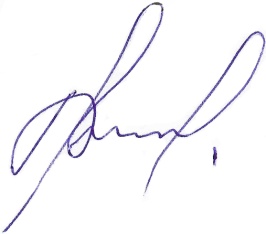 